Муниципальное бюджетное учреждение Дополнительного образованиядома детского творчества станицы ГривенскойКонспект занятия:«Удивительный мир педагогических профессий».Автор - составитель:педагог дополнительного образованияЛ.С. Барышниковаст. Гривенская, 2022г         Тема занятия: «Профессия педагог, функции и обязанности. Направления в педагогической деятельности».         Цель занятия: расширение представления учащихся о разнообразии мест работы специалистов этой профессии.         Задачи: - ознакомить с представителями профессии;- дать общие сведения о содержании труда этой профессий;- формировать мотивацию и интерес к трудовой деятельности;- формировать уважительное отношение к людям труда;        Дидактические и методические материалы: информационный материал, фото - материал.        Материалы и инструменты: тетрадь, ручка.        Оборудование: ноутбук.        Методы работы:- наглядный метод – передача информации и зрительное восприятие, показ слайдов;- словесный метод- беседа, информационный рассказ;- практический метод – самопроверка.      Форма проведения: групповая.Ход работы:Организационный момент.Приветствие и подготовка детей к занятию, организация внимания учащихся.       Педагог – это современный учитель,  специалист, формирующий учебно-воспитательный процесс, обеспечивая образовательный, воспитывающий и развивающий характер для личности, на которую направлена его деятельность.      Человечество копило и передавало знания и технологии тысячелетиями. Чем сложнее и многогранней они были, тем точнее и предметнее становилось обучение. Сегодня педагог - не только призвание: профессия учитель включает целый набор особых междисциплинарных навыков.       Мастерство учителя в широком смысле – это умение передать знания и умения максимально эффективно. Родители и другие значимые взрослые – первые учителя в жизни ребенка в любую эпоху. Человек взрослел, и педагоги, и само обучение могли сильно отличаться у людей разной сословной, половой или классовой принадлежности. Например, обучение средневекового монаха, набор его знаний и функций сильно отличались от подмастерья кузнеца. По мере развития технологий и стандартизации образования обучение становилось все более универсальным для всех, а вот подходы к нему постоянно менялись. К педагогам относятся также ученые, которые разрабатывают теоретические проблемы педагогической науки.- Специализации:Учитель начальных классов. В педагогических вузах есть специальный факультет для тех, кто в будущем хочет учить самых маленьких школьников. Это сделано не просто так: чтобы работать с учениками 7−10 лет, нужно хорошо знать детскую психологию, физиологию и уметь удерживать внимание детей.
слайд 1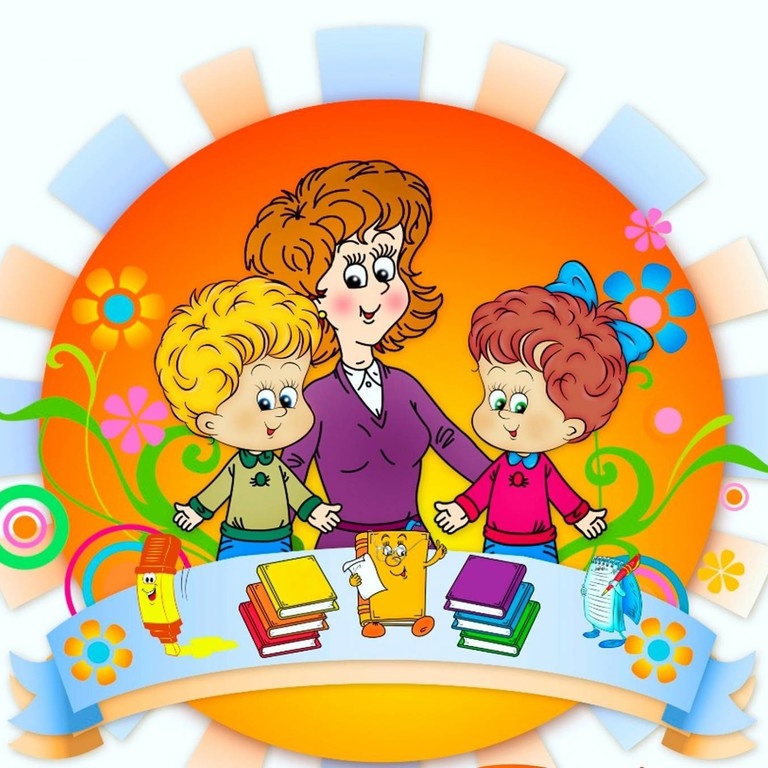 
Учитель средней и старшей школы, «предметник». Педагоги-предметники преподают в 5−11 классах. Это учителя, специализирующиеся на каком-то одном предмете. Таких специалистов готовят в педвузах на профильных факультетах. Выпускник филологического факультета будет учителем русского языка и литературы, физического — преподавателем физики, биологического — биологии. Часто в школе работают учителя с двумя профилями подготовки, например математика и экономика. Как правило, это выпускники тех факультетов, где обучение идет по двум направлениям.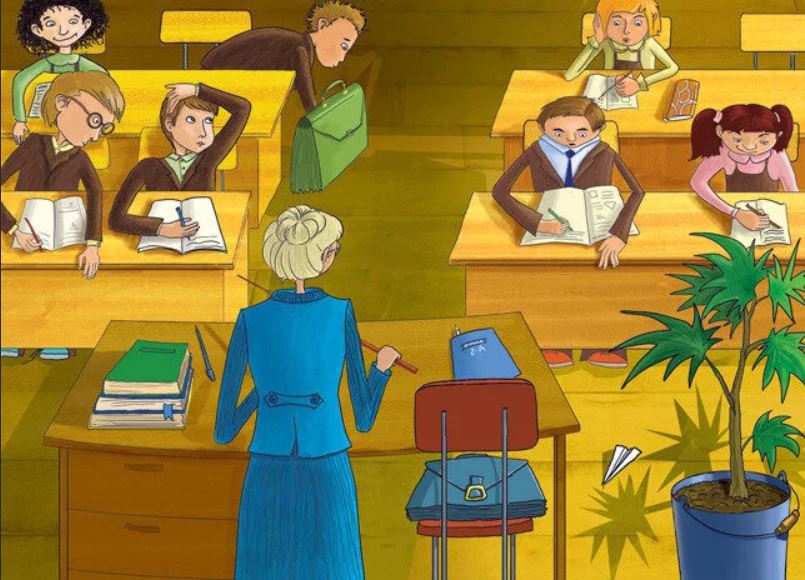 слайд 2Педагог-психолог, социальный педагог, тьютор. Этот специалист отвечает за психологическое развитие школьников, решение проблем с успеваемостью и дефицитом внимания. Очень часто школьный психолог первым замечает, что у ребенка конфликты в семье или депрессия.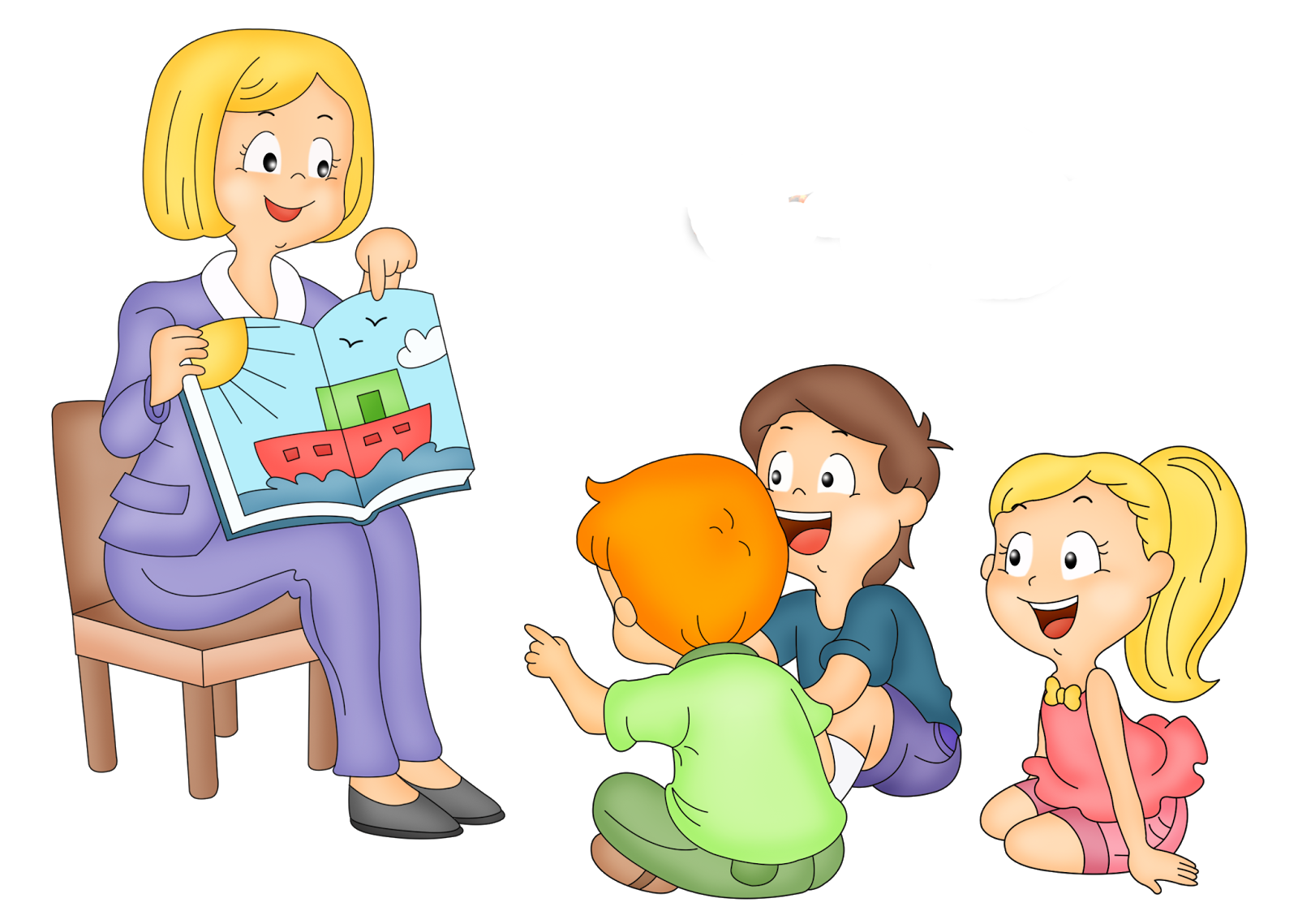 слайд 3

Педагог-дефектолог — одна из самых сложных специализаций. Дефектолог работает с детьми с физическими и ментальными особенностями развития. Такой педагог должен быть не только чутким учителем и воспитателем. Он должен обладать глубокими знаниями медицины и психологии. К дефектологам относится, например, известный многим детям и их родителям логопед.
слайд 4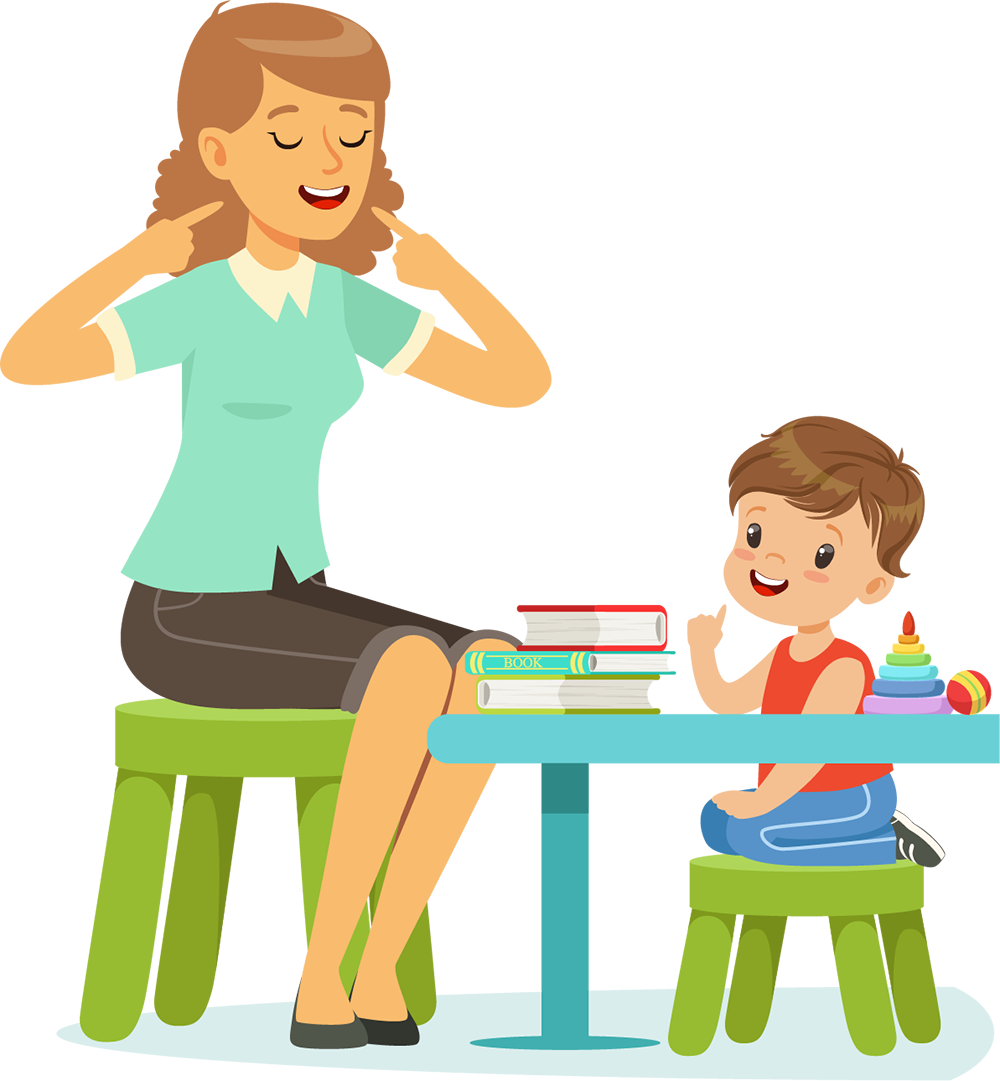 
Педагог девиантного поведения работает с так называемыми «трудными» детьми. Такой специалист корректирует нетипичное поведение школьников: агрессию в отношении сверстников, трудности в адаптации. Одна из задач педагога девиантного поведения — предотвратить причинение школьником вреда самому себе и окружающим.Педагог – организатор - это специалист, организующий внеклассную и внешкольную работу в сфере дополнительного образования детей. Руководит работой клубов, кружков, секций и других объединений функционирующих в образовательных учреждениях и организует деятельность учащихся по техническому, художественному, спортивному и туристско-краеведческому направлениям.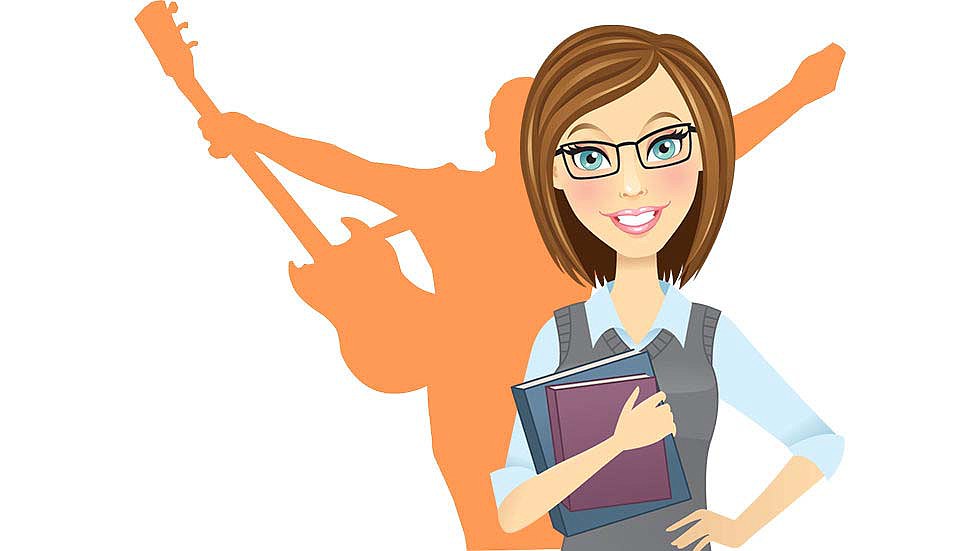 слайд 5Педагог дополнительного образования — это специалист, который ведет кружок или секцию, работает с детьми в клубе или студии. Он преподает предметы, которые либо не включены в обязательную программу обучения (хореография, шахматы, робототехника, театральное искусство), либо даны в школе на базовом уровне, не позволяющем развить талант ребенка (ИЗО и ДПИ, вокальное искусство, игра на музыкальных инструментах).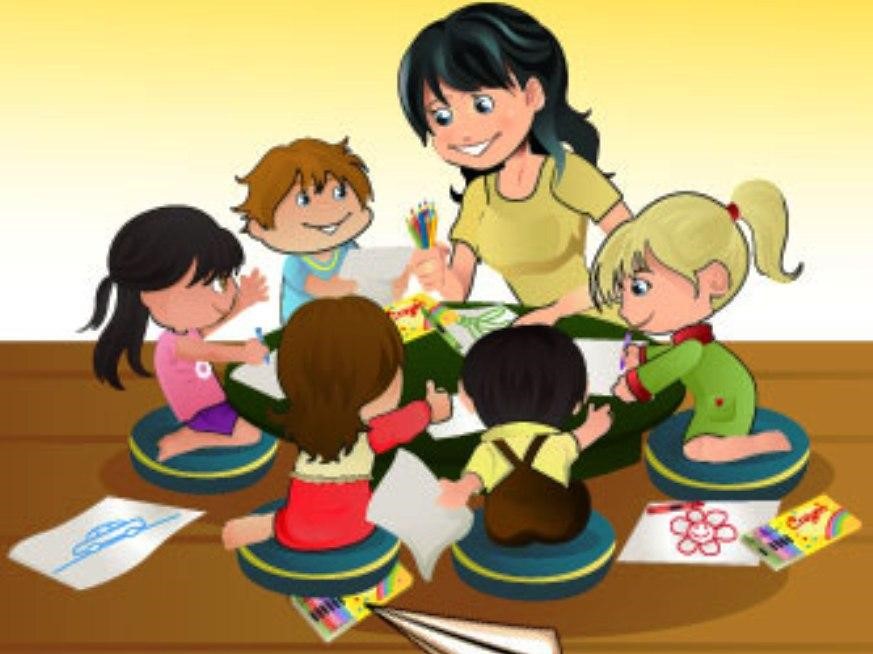 слайд 6Воспитатель – специалист, выполняющий воспитательную работу в учебно-воспитательном учреждении . Помимо воспитательных функций такой специалист, как правило, осуществляет надзор и организацию досуга определенной группы (или лица) воспитанников.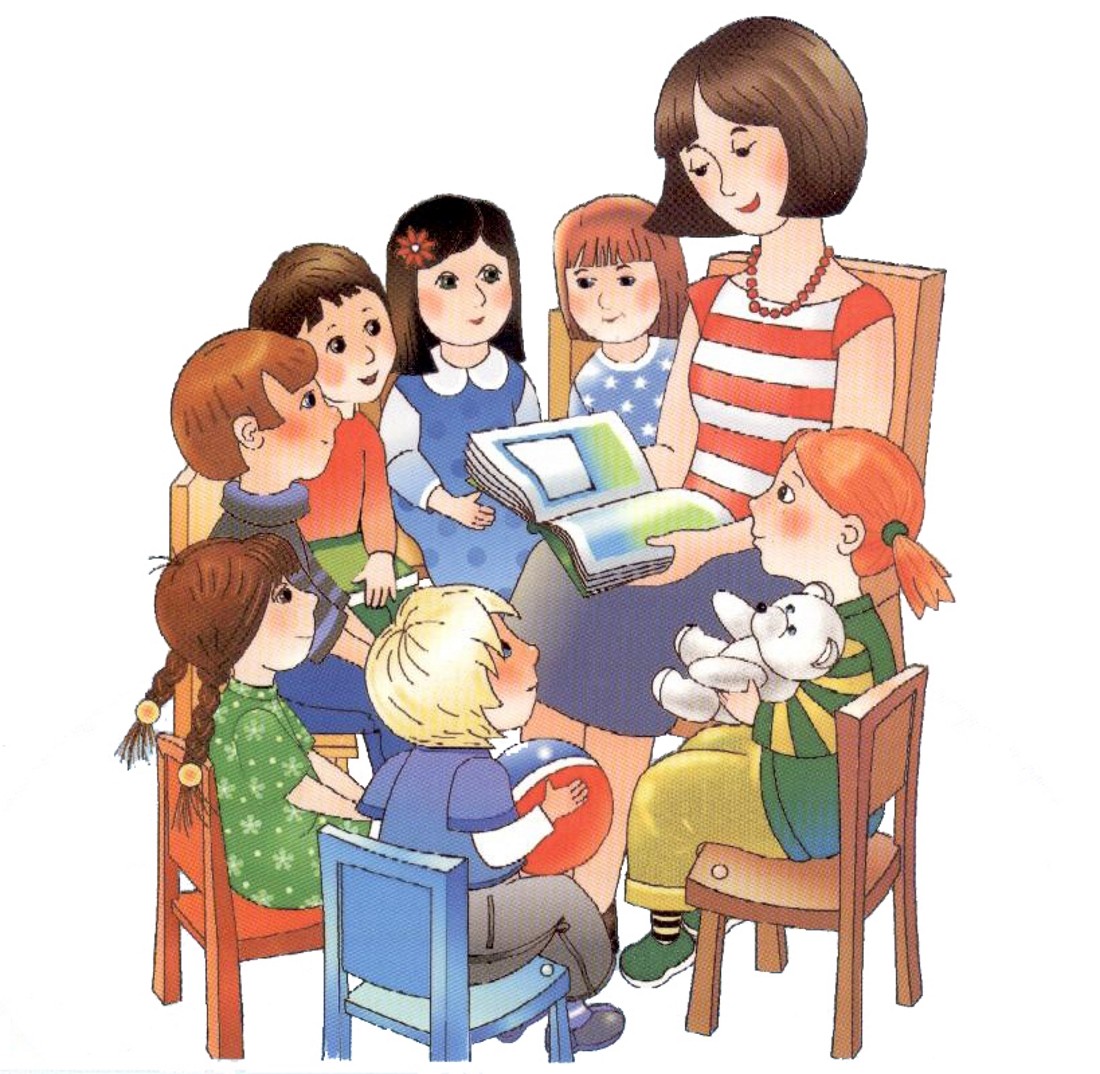 слайд 7 - Функции и обязанности педагога:       Профессиональные функции педагога – это те, которые имеют непосредственное отношение к педагогической деятельности.         Выделяют следующие профессиональные функции:- информационная функция: учитель транслирует ту или иную информацию;- развивающая функция: педагог развивает познавательные процессы, речь, умения и т.д;- ориентирующая функция: педагог ориентирует учащихся в многообразии информации, ценностях и т.дОбязанности педагога:- обеспечивать реализацию преподаваемых учебных предметов в соответствии с рабочей программой:- соблюдать устав образовательной организации и правила внутреннего трудового распорядка;- уважать честь и достоинство участников образовательных отношений;- развивать у учащихся познавательную активность и творческие способности;- применять педагогически обоснованные формы, методы обучения и воспитания;- систематически повышать свой профессиональный уровень;- проходить аттестацию на соответствие занимаемой должности;- проходить предварительные, периодические, внеочередные медосмотры;- проходить обучение и проверку знаний и навыков в области определения функций;- соблюдать правовые, нравственные, этические нормы, следовать требованиям профессиональной этике.- Направления в педагогической деятельности.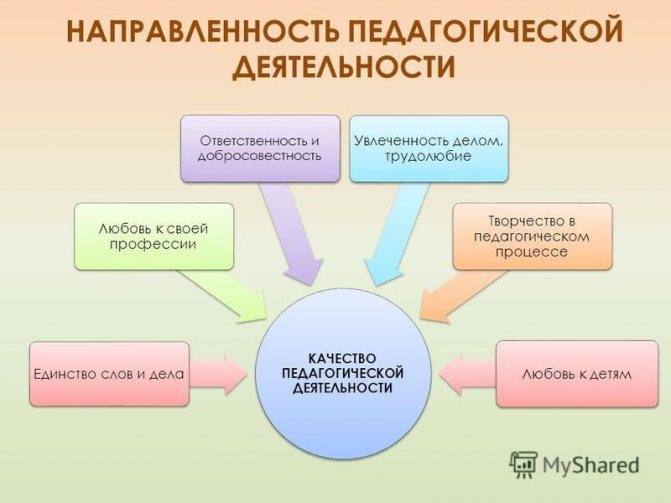 слайд 8          Для осуществления педагогической деятельности учитель должен иметь профессиональную готовность.         Профессиональная готовность учителя к педагогической деятельности включает в себя:- психологическая готовность – установка на работу в школе, сформированная направленность на педагогическую деятельность;- научно-теоретическая готовность – это необходимый объем психолого-педагогических и специальных знаний для педагогической деятельности;- практическая готовность – наличие сформированных на требуемых уровнях профессионально-педагогических умений и навыков;- психофизиологическая готовность – это наличие соответственных предпосылок для педагогической деятельности, овладение определенной учительской специальностью, сформированностью профессионально-значимых качеств личности;- физическая готовность – это соответствие состояния здоровья и физического развития требованиям педагогической деятельности и профессиональной работоспособности.          Деятельность учителя имеет направления:1.  Конструктивная деятельность связана с проектированием деятельности учителя и своей деятельности. Сюда относится следующие педагогические действия:- формулировка педагогической цели;- диагностика уровня образованности учеников;- выбор содержания учебного материала;- выбор методов обучения;- проектирование своих действий и действий учеников.2.  Организаторская деятельность предусматривает организацию своей и детской деятельности. Педагогические умения:- установление дисциплины и рабочей обстановке на уроке;- стимулирование деятельности учеников;- организация своей деятельности по изложению учеником материала;- организация своего поведения в реальных условиях;- организация деятельности учеников;- организация контроля, педагогического воздействие и коррекция.3. Коммуникативная деятельность направлена на организацию взаимоотношений учителя и учащихся, взаимоотношений школьников в коллективе.Педагогические действия:- установление правильных взаимоотношений с учениками;- осуществление учебно-воспитательной работы.4. Диагностическая деятельность – это деятельность, которая требует постоянного анализа своей деятельности, а также хода, развития и формирования личности детей (гностик – сомневающийся).Педагогические действия:- анализ результатов обучения и воспитания;- выявление отклонений результата от поставленных целей;- анализ причин этих отклонений;- проектирование мер по устранению этих причин;- творческий поиск новых методов обучения и воспитания.2. Заключительная часть         Подведение итогов занятия. Дискуссия о профессиях.Используемая литература:Дитрих А., Юрмин Г., Кошурникова Р. Почемучка.Интернет источник:https://gosuchetnik.ru/https://edunews.ru/https://spravochnick.ru/https://www.kp.ru/